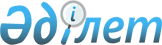 О внесении изменений и дополнений в приказ Министра сельского хозяйства  Республики Казахстан от 28 сентября 2004 года № 523 "Об утверждении Ветеринарных правил по профилактике и ликвидации аскаридоза свиней"
					
			Утративший силу
			
			
		
					Приказ и.о. Министра сельского хозяйства Республики Казахстан от 15 июля 2010 года № 450. Зарегистрирован в Министерстве юстиции Республики Казахстан 11 августа 2010 года № 6384. Утратил силу приказом Министра сельского хозяйства Республики Казахстан от 17 января 2012 года № 10-1/18

      Сноска. Утратил силу приказом Министра сельского хозяйства РК от 17.01.2012 № 10-1/18.      В соответствии с подпунктом 9) статьи 8 Закона Республики Казахстан от 10 июля 2002 года "О ветеринарии" ПРИКАЗЫВАЮ:



      1. Внести в приказ Министра сельского хозяйства Республики Казахстан от 28 сентября 2004 года № 523 "Об утверждении Ветеринарных правил по профилактике и ликвидации аскаридоза свиней" (зарегистрированный в Реестре государственной регистрации нормативных правовых актов за № 3178, опубликованный в "Юридической газете" от 16 сентября 2005 года № 170-171 (904-905)), следующие изменения и дополнения:



      в преамбуле слово и цифру "подпунктом 8" заменить словом и цифрой "подпунктом 9)";



      пункт 2 изложить в следующей редакции:

      "2. Комитету государственной инспекции в агропромышленном комплексе Министерства сельского хозяйства Республики Казахстан совместно с территориальными инспекциями областей и городов Астана, Алматы Комитета государственной инспекции Министерства сельского хозяйства Республики Казахстан, в установленном законодательством порядке, принять необходимые меры, вытекающие из настоящего приказа.";



      в Ветеринарных правилах по профилактике и ликвидации аскаридоза свиней, утвержденных указанным приказом:



      в пункте 2 слово "копроовоскопии" заменить словами "лабораторных исследований";



      в пункте 3:



      подпункт 1) изложить в следующей редакции:

      "1) в рацион включают корма, сбалансированные по содержанию витаминами и минеральными веществами;";



      дополнить подпунктами 9-1) и 9-2) следующего содержания:

      "9-1) вновь поступающих животных подвергают профилактическому карантинированию в течение 30 календарных дней и лабораторному исследованию на гельминтозы;

      9-2) на каждой ферме оборудуют санузлы;";



      в пункте 5:



      в подпункте 1) слово "гельминтокопрологическое" заменить словом "лабораторное";



      в подпункте 3) слова "гельминтокопроскопические обследования" заменить словами "лабораторные исследования";



      в подпункте 1) пункта 6 слова "гельминтокопрологическим обследованиям" заменить словами "лабораторным исследованиям".



      2. Департаменту развития животноводства и ветеринарной безопасности Министерства сельского хозяйства Республики Казахстан (Токсеитова Р.А.) в установленном законодательством порядке обеспечить государственную регистрацию настоящего приказа в Министерстве юстиции Республики Казахстан.



      3. Настоящий приказ вводится в действие по истечении десяти календарных дней после дня его первого официального опубликования.      И.о. Министра                              М. Оразаев
					© 2012. РГП на ПХВ «Институт законодательства и правовой информации Республики Казахстан» Министерства юстиции Республики Казахстан
				